MINISTÉRIO DA EDUCAÇÃOUNIVERSIDADE FEDERAL DE PELOTASPRÓ-REITORIA DE PESQUISA DE PÓS GRADUAÇÃOSELEÇÃO DE BOLSISTAS ACADÊMICOSEDITAL Nº 002/2016-PRPPGA Pró-Reitoria de Pesquisa e Pós-graduação da Universidade Federal de Pelotas torna público que estão abertas inscrições para seleção de 04 (quatro) bolsistas no âmbito do Programa de Bolsas Acadêmicas/2016, na modalidade Demanda Institucional, de acordo com a legislação federal vigente e os regramentos internos correspondentes da UFPEL. Deste total, 40%, no mínimo, serão destinados a estudantes em situação de vulnerabilidade social.DISPOSIÇÕES PRELIMINARESA Conectar é uma incubadora de empresas vinculada à Universidade Federal de Pelotas, e tem como propósito estimular e operacionalizar a visão empreendedora da comunidade acadêmica e da sociedade em geral, apoiando projetos, dando suporte e assessorias, oferecendo infraestrutura, transformando-os em empreendimentos competitivos e prontos para atuarem no mercado. Os bolsistas selecionados atuarão junto a incubadora Conectar, auxiliando e realizando atividades especificadas no Plano de trabalho da Incubadora Conectar e das empresas incubadas, em atividades voltadas ao aprendizado e crescimento na sua área de formação.1. PERÍODO DE INSCRIÇÃO:De 21/03/2016 a 25/03/2016.2. LOCAL E HORÁRIOS DE INSCRIÇÃO:Incubadora CONECTAR, Rua Almirante Barroso, 1734, sala 10, das 08:30 às 11:30.2.1 Os (as) candidatos(as) deverão entregar envelope lacrado com os seguintes documentos:a) requerimento de inscrição (ANEXO I);b) Histórico;d) Currículo vitae modelo simplificado ou Currículo lattes (especificar telefone para contato);e) Cópia de RG, CPF e dados bancários.3. REQUISITOS PARA INSCRIÇÃO:Os requisitos mínimos exigidos para inscrição de candidatos à bolsa são os seguintes:estar regularmente matriculado em curso de graduação da UFPel (cursos especificado a seguir);não receber qualquer outra bolsa paga por programas oficiais, exceto os auxílios recebidos pela Pró-Reitoria de Assuntos Estudantis (PRAE);dispor de 20 (vinte) horas semanais para dedicar às atividades relativas ao projeto institucional onde irá atuar.4. PERÍODO DAS BOLSAS:O período das bolsas será de 01 de abril de 2016 a 31 de março  de 2017 (contabilizando doze meses de bolsa).5. VALOR DAS BOLSAS:O valor da bolsa será de R$ 400,00 (quatrocentos reais) mensais, financiada com recursos do orçamento da UFPel.6. ÁREAS DE CONHECIMENTO E ATRIBUIÇÕES DO BOLSISTAATRIBUIÇÕES: Os bolsistas selecionados atuarão junto a incubadora Conectar, auxiliando e realizando atividades especificadas no Plano de trabalho da Incubadora Conectar e das empresas incubadas, tais como:a) 01 vaga para Agronomia/biologia/biotecnologia para atuar em cultura de tecido e fisiologia vegetal.b) 02 vagas para Computação e ou engenharia da Computação para atuar em projetos envolvendo software livre, HTML, CSS, Javascript,PHP e SQL.c) 01 vaga para Design com atuação em criação de identidade visual e atualização das mídias da Conectar e empresas incubadas.Os bolsistas selecionados deverão ter disponibilidade das horas mencionadas neste Edital (20 horas) para o exercício das tarefas pertinentes à concessão das bolsas.7. PROCESSO DE SELEÇÃO7.1 AVALIAÇÃO CURRICULAR- Da avaliação dos requisitos no currículo:7.2 Serão selecionados à entrevista, os 04 (quatro) primeiros colocados nas áreas do processo seletivo, conforme o item 6 deste edital.7.3 A segunda etapa (entrevista), será realizada por comissão designada pela Conectar e pelas empresas incubadas.7.4. AVALIAÇÃO POR ENTREVISTA DO CANDIDATO- Da avaliação dos requisitos na entrevista:8. DIVULGAÇÃO DO RESULTADO:A relação dos alunos contemplados com as Bolsas será divulgada no dia 21 de março no portal da UFPel e na página da Conectar.CRONOGRAMA DE DIVULGAÇÃO (DAS DATAS DO PROCESSO):9. DA EFETIVAÇÃO DOS BOLSISTASEm caso de classificação para a bolsa, após o resultado da seleção, serão exigidos os seguintes documentos a serem entregues na Conectar até o dia 31/03/2016 até às 11 horas.Dados bancários: fotocópia do cartão da conta corrente e individual (vedada a utilização de conta poupança ou de conta conjunta de qualquer natureza).Em caso de estudante que se encontre em situação de vulnerabilidade social,este deverá apresentar comprovação, mediante atestado da Pró-Reitoria de Assuntos Estudantis (PRAE).10. DISPOSIÇÕES GERAIS:Para mais informações, entrar em contato com a Conectar através do telefone 3921-1255.Curso e semestre exigidosAgronomia (cursando o quarto semestre, no mínimo)Ciência da computação e ou Engenharia da Computação (cursando o quarto semestre, no mínimo)Biologia e ou Biotecnologia (cursando o quarto semestre, no mínimo)Design (cursando o quarto semestre, no mínimo)Experiência/qualificaçãoPontuação/anoAtuação em projetos de pesquisa (com bolsa ou voluntário)02 pontos por experiência ou projeto, no máximo 15 pontos.Atuação profissional (trabalho e/ou estágio)02 pontos por experiência no máximo 15 pontos.Atuação em projetos voluntários, empresas juniores e organizações estudantis01 ponto por qualificação no máximo 10 pontos.Cursos nas áreas de gestão, projetos, comunicação e relações humanas01 ponto por qualificação, no máximo 10 pontos.Experiência/qualificaçãoPontuaçãoHabilidade técnicaMáximo 20 pontosConhecimentos sobre a área específica onde atuará enquanto bolsistaMáximo 10 pontosDisponibilidade de horárioMáximo 20 pontosDATAHORÁRIOPROCESSODia 25/0312 horasEncerramento das inscriçõesDia 28/0312 horasDivulgação no site da UFPel e CONECTAR dos pré-selecionados para a entrevista.Dia 29/0314 horasEntrevista dos selecionados na primeira etapaDia 30/0318 horasDivulgação dos selecionados às 04 bolsas e 04 suplentesDia 31/03até às 12 horasLevar documentação na CONECTAR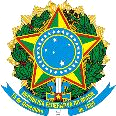 